ПЛАН И РАСПОРЕД ПРЕДАВАЊАП1, П2, ...., П15 – Предавање прво, Предавање друго, ..., Предавање петнаесто, Ч – ЧасоваПЛАН И РАСПОРЕД ВЈЕЖБИВ1, В2, ...., В15 – Вјежба прва, Вјежба друга, ..., Вјежба петнаеста, ТВ – Теоријска вјежба, ПВ – Практична вјежба, Ч - ЧасоваПРЕДМЕТНИ НАСТАВНИК:	   Проф. др Дане Субошић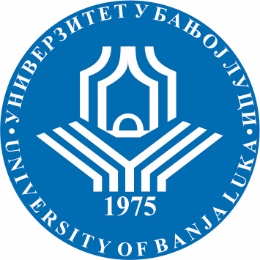 УНИВЕРЗИТЕТ У БАЊОЈ ЛУЦИФАКУЛТЕТ БЕЗБЈЕДНОСНИХ НАУКАБезбједност и криминалистика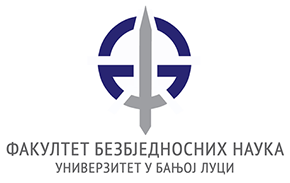 Школска годинаПредметШифра предметаСтудијски програмЦиклус студијаГодина студијаСеместарБрој студенатаБрој група за вјежбе2019/2020Међународна полицијска сарадњаОБК12ПЛОБезбјeдност и криминалистикаПрви IVVIIIСедмицаПредавањеТематска јединицаДанДатумВријемеМјесто одржавањаЧНаставникIП1Појмовно одређење и предмет међународне полицијске сарадње. Карактеристике и специфичности међународне полицијске сарадње.Уторак 11.2.2020.1015-1300ФБН3Проф. Др Дане СубошићIIП2Субјекти међународне полицијске сарадње: државне институције и међународне организације.Уторак18.2.2020.1015-1300ФБН3Проф. Др Дане СубошићIIIП3Облици међународне полицијске сарадње и правне основе.Уторак25.2.2020.1015-1300ФБН3Проф. Др Дане СубошићIVП4Међународна полицијска сарадња на глобалном нивоу – ОУН и Интерпол.Уторак3.3.2020.1015-1300ФБН3Проф. Др Дане СубошићVП5Међународна полицијска сарадња на глобалном нивоу – Интерпол.Уторак10.3.2020.1015-1300ФБН3Проф. Др Дане СубошићVIП6Регионална полицијска сарадња: ЕУ, Еуропол. Уторак17.3.2020.1015-1300ФБН3Проф. Др Дане СубошићVIIП7I Колоквијум.Уторак24.3.2020.1015-1300ФБН3Проф. Др Дане СубошићVIIIП8Регионална полицијска сарадња: Еуропол, Шенген и друге безбједносне организације ЕУ.Уторак31.3.2020.1015-1300ФБН3Проф. Др Дане СубошићIXП9Регионална полицијска сарадња у ЈИ Европи: SECI Центар: правни основ, организациона структура.Уторак7.4.2020.1015-1300ФБН3Проф. Др Дане СубошићXП10Регионална полицијска сарадња у ЈИ Европи: SECI Центар: дјелатност и методе рада.Уторак14.4.2020.1015-1300ФБН3Проф. Др Дане СубошићXIП11Регионална полицијска сарадња у ЈИ Европи: SEPCA; Програми помоћи САД и ЕУ у области безбједности државама ЈИ Европе.Уторак21.4.2020.1015-1300ФБН3Проф. Др Дане СубошићXIIП12Регионалне безбједносне иницијативе у ЈИ Европи: Пакт стабилности у ЈИ Европи, RCC, MAARI; Пројекат Међународне координационе јединице за спровођење закона - ILECUsПримјери регионалне полицијске сарадње у свијету: UNDOC, GUAM и др.Уторак28.4.2020.1015-1300ФБН3Проф. Др Дане СубошићXIIIП13Учешће припадника полиције у мировним мисијама УН-а.Уторак5.5.2020.1015-1300ФБН3Проф. Др Дане СубошићXIVП14II Колоквијум.Уторак12.5.2020.1015-1300ФБН3Проф. Др Дане СубошићXVП15 Анализа предиспитних обавеза студената током наставе у семестру – овјера уредног похађања наставе и реализоване практичне наставе (теренске обуке).Уторак19.5.2020.1015-1300ФБН3Проф. Др Дане СубошићСедмицаВјежбаТип вјежбеТематска јединицаДанДатумВријемеМјесто одржавањаЧСарадникIВ1ТВПојам међународне полицијске сарадње. Понедјељак 10.2.2020.1115-1300ФБН2Др Гојко ШеткаIIВ2ТВЗначај и субјекти међународне полицијске сарадње: државне институције и међународне организације.Понедјељак17.2.2020.1115-1300ФБН2Др Гојко ШеткаIIIВ3ТВОблици међународне полицијске сарадње, правне основе и начини реализацијеПонедјељак24.2.2020.1115-1300ФБН2Др Гојко ШеткаIVВ4ТВОдбрана семинарских радова.Понедјељак2.3.2020.1115-1300ФБН2Др Гојко ШеткаVВ5ТВПримјери међународне полицијске сарадње на глобалном нивоу – ОУН и Интерпол: извори, циљеви, начела, чланство.Понедјељак9.3.2020.1115-1300ФБН2Др Гојко ШеткаVIВ6ТВКапацитети и значај регионалне полицијске сарадње: ЕУ, Еуропол, Шенген и друге безбједносне организације ЕУ.Понедјељак16.3.2020.1115-1300ФБН2Др Гојко ШеткаVIIВ7ТВПонављање знања, дискусије о темама.Понедјељак23.3.2020.1115-1300ФБН2Др Гојко ШеткаVIIIВ8ТВОдбрана семинарских радова.Понедјељак30.3.2020.1115-1300ФБН2Др Гојко ШеткаIXВ9ТВАктуелност и перспективе регионалне полицијске сарадње у ЈИ Европи: SECI Центар Понедјељак6.4.2020.1115-1300ФБН2Др Гојко ШеткаXВ10ТВАктуелност и перспективе регионалне полицијске сарадње у ЈИ Европи: SEPCA; Програми помоћи САД и ЕУ у области безбједности државама ЈИ Европе.Понедјељак13.4.2020.1115-1300ФБН2Др Гојко ШеткаXIВ11ТВАктуелност и перспективе регионалне безбједносне сарадње у ЈИ Европи: Пакт стабилности у ЈИ Европи, RCC, MAARI, ILECUs.Понедјељак20.4.2020.1115-1300ФБН2Др Гојко ШеткаXIIВ12ТВОдбрана семинарских радова.Понедјељак27.4.2020.1115-1300ФБН2Др Гојко ШеткаXIIIВ13ТВПравна основа и практична искуства учешћа припадника полиције у мировним мисијама УН-а.Понедјељак4.5.2020.1115-1300ФБН2Др Гојко ШеткаXIVВ14ТВПонављање знања, дискусије о темама.Понедјељак11.5.2020.1115-1300ФБН2Др Гојко ШеткаXVВ15ТВАнализа извшених предиспитних обавеза студената и овјера уредног похађања вјежби.Понедјељак18.5.2020.1115-1300ФБН2Др Гојко Шетка